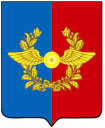 Российская ФедерацияИркутская областьУсольское районное муниципальное образованиеА Д М И Н И С Т Р А Ц И ЯГородского поселенияСреднинского муниципального образованияОт 08.09.2021 г.                             р. п. Средний                                      № 48П О С Т А Н О В Л Е Н И ЕО внесении изменений в Постановление Администрации городского поселения Среднинского муниципального образования от 20.01.2021 г. № 3 «Об утверждении Положения об общественной комиссии по делам несовершеннолетних на территории городского поселения Среднинского муниципального образования на 2021 год»         В целях предупреждения, своевременного выявления и устранения причин и условий, способствующих безнадзорности, бродяжничеству, правонарушениям и совершению преступлений несовершеннолетними, недопустимости жестокого обращения с несовершеннолетними, руководствуясь Федеральным Законом от 24.06.1999 г. № 120-ФЗ «Об основах системы профилактики безнадзорности и правонарушений несовершеннолетних»,  Федеральным Законом № 131-ФЗ от 06.10.2003 г. «Об общих принципах организации местного самоуправления в Российской Федерации», ст.23, ст.47 Устава городского поселения Среднинского муниципального образования:П О С Т А Н О В Л Я Е Т:1. Состав общественной комиссии по делам несовершеннолетних на территории городского поселения на 2021 год читать в новой редакции (Приложение № 3).2. Главному инспектору по делопроизводству, хранению и архивированию документов опубликовать настоящее постановление в газете «Информационный бюллетень Среднинского муниципального образования» и разместить на официальном сайте Среднинского муниципального образования http://srednyadm.ru/ в информационно-телекомуникационной сети «Интернет»;3. Настоящее постановление вступает в силу со дня его официального опубликования;4. Контроль за исполнением настоящего постановления оставляю за собой.Глава городского поселенияСреднинского муниципального образования                     М.А. Семёнова   Приложение № 3   к постановлению администрации   городского поселения Среднинского   муниципального образования   от 20.01.2021 г. № 3СОСТАВОБЩЕСТВЕННОЙ КОМИССИИ ПО ДЕЛАМ НЕСОВЕРШЕННОЛЕТНИХ НА ТЕРРИТОРИИ ГОРОДСКОГО ПОСЕЛЕНИЯ СРЕДНИНСКОГО МУНИЦИПАЛЬНОГО ОБРАЗОВАНИЯ НА 2021 ГОД(в ред. от 08.09.2021 № 48)Семёнова Марина Анатольевна – председатель комиссии, глава городского поселения Среднинского муниципального образования; Риттер Лариса Дмитриевна – заместитель председателя комиссии, ведущий специалист по социальным вопросам администрации городского поселения Среднинского муниципального образования Соколова Надежда Петровна – специалист по социальной работе отделения психолого – педагогической помощи семье и детям ОГКУ СО «Социально – реабилитационный центр для несовершеннолетних Усольского района»;Кузнецова Елена Витальевна  – член комиссии, заведующая МБОУ «Детский сад №28» «Светлячок»;Хренова Елена Владимировна– член комиссии,  преподаватель детской школы искусств р. п. Средний;  Ляховская Наталья Владимировна– член комиссии, фельдшер педиатрического участка ОГБУЗ УГБ врачебной амбулатории р.п. Средний;Атадурдыева Екатерина Михайловна– член комиссии, инспектор ОДН ОУУП ПДН ОП МО МВД России  «Усольский» ;Арабаджи Гавриил Константинович  – член комиссии, депутат Думы городского поселения Среднинского муниципального образования, председатель Совета ветеранов;Гудкова Наталья Викторовна – член комиссии, социальный педагог МБОУ «Белая СОШ»;Мельникова Мария Михайловна -  член комиссии, заместитель главы городского поселения Среднинского муниципального образования;  Сарычева Галина Дмитриевна – член комиссии, председатель  Совета женщин городского поселения Среднинского муниципального образования;    Павлов Валерий Андреевич – председатель Совета отцов МБОУ «Белая» СОШ; Хлыстова Ирина Иннокентьевна – директор МБУК «Культурно – спортивного центра «Полёт». Иванова Валерия Вячеславовна – член комиссии, библиотекарь МБУК «Культурно – спортивного центра «Полёт».Дорогина Лидия Ильдаровна – секретарь комиссии, член комиссии, инструктор по спорту МБУК «Культурно – спортивного центра «Полёт».